LUCKY STRIKE SOCIAL BOWLING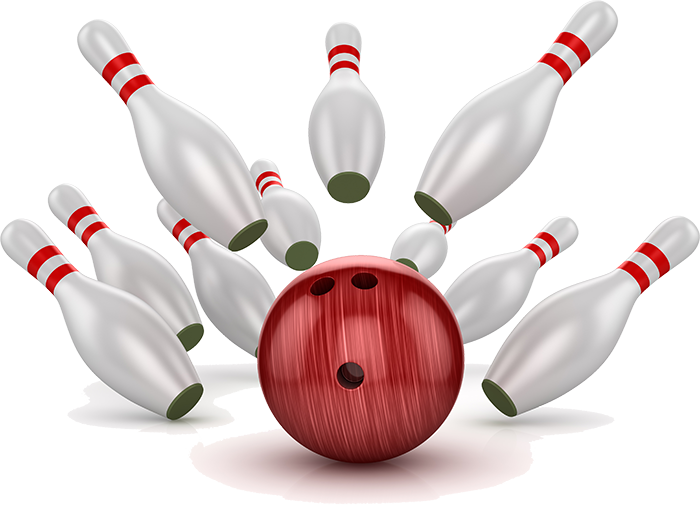 Join your HRPS friends at this Martin Luther King Day SocialJanuary 20, 2020  FROM 11:00 am-1:00 PMMEET At Lucky Strike Social Bowling AlleyLOCATED IN Ala Moana Shopping CenterCOST: $25  HRPS members  (sign up for your 2020 membership )$40 for Non HRPS members (join today and get members prices)hawaiirecreationparksociety.comIncludes bowling, food and unlimited soft drinks Enjoy the First Social of the 2020 New YearR.S.V.P. Iris Fukunaga  Text: 284-6131 by 1/12/2020Limited to the first 16 people.  Sign up early.